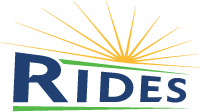 INCOMING